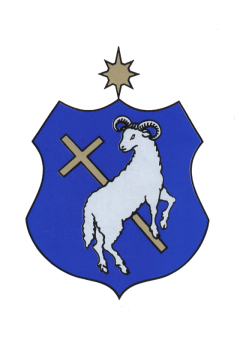 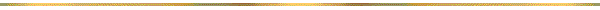 Szigetszentmiklós Város Önkormányzata
Képviselő-testületének16/2021.(IX.14.) önkormányzati rendeletea meghatározott össztömeget meghaladó gépjárművek helyi közutakra történő behajtásához szükséges engedély kiadásárólSzigetszentmiklós Város Önkormányzatának Képviselő-testülete a közúti közlekedésről szóló 1988. évi I. törvény 48. § (5b) bekezdésében kapott felhatalmazás alapján, Magyarország helyi önkormányzatairól szóló 2011. évi CLXXXIX. törvény 13. § (1) bekezdés 2. pontjában meghatározott feladatkörében eljárva a következőket rendeli el:1. A rendelet hatálya1. §(1) A rendelet hatálya kiterjed Szigetszentmiklós város közigazgatási területén lévő, Szigetszentmiklós Város Önkormányzata (továbbiakban: Önkormányzat) tulajdonában és kezelésében lévő belterületi helyi közutakra (továbbiakban: helyi közút) és az azokat használókra.(2) A rendelet hatálya nem terjed kia)	a közfeladatot ellátó gépjárművekre,b)	a (3) és (4) bekezdésekben foglalt kivétellel azon gépjárművekre, melyek az Önkormányzattal vagy a Szigetszentmiklósi Polgármesteri Hivatallal (továbbiakban: Hivatal) kötött szerződéses jogviszony alapján hajtanak be rendszeresen a helyi közutakra.(3) A (2) bekezdés b) pontja szerinti gépjárművek tulajdonosai kötelesek a gépjármű hatósági jelzését (forgalmi rendszám), a gépjármű színét, típusát, megengedett legnagyobb össztömegét, a forgalmi engedélybe bejegyzett tulajdonos-üzembentartó nevét, telephelyét a Hivatal felé a rendelet hatálybalépését követő 30 napon belül, adatváltozás esetén 8 napon belül elsődlegesen elektronikusan bejelenteni a behajtas@szigetszentmiklos.hu e-mail címen, ennek hiányában papír alapon a Hivatalban vagy postai úton annak címezve.(4) A (2) bekezdés b) pontja szerinti gépjárművek mentességéről a Hivatal igazolást állít ki, amit a gépjármű forgalmi engedélyéhez kell csatolni.2. Közös szabályok2. §(1) Szigetszentmiklós Város közigazgatási területén helyi közúton a közúti forgalomban csak az út kezelőjének hozzájárulásával, az abban meghatározott útvonalon és feltételek megtartásával szabad részt venni olyan járművel, amely túlsúlyos jármű vagy tengelytúlsúlyos jármű, illetve túlméretes jármű.(2) A rendelet hatálya alá nem tartozó utak jegyzékét az 1. melléklet tartalmazza, A rendelet hatálya alá tartozó helyi közutakat jegyzékét a 2. melléklet tartalmazza.(3) A 3. melléklet szerinti meghatározott megengedett legnagyobb össztömegnél nehezebb gépjárművek (a továbbiakban: gépjármű) behajtásához a behajtást megelőzően kiadott behajtási engedély (a továbbiakban: engedély) szükséges. Az engedélyt a jegyző (a továbbiakban: közútkezelő) adja ki.(4) A közútkezelő az engedélyt megtagadhatja, ha a behajtással érintett útvonalba eső helyi közutak bármelyikének teherbírása és állapota alapján nem alkalmas arra, hogy az arra előírt megengedett legnagyobb össztömeget meghaladó gépjármű azon közlekedjen.(5) A közútkezelő, amennyiben a kérelmezett útvonalat nem tartja megfelelőnek, az engedélyben előírja azt az útvonalat, amelyen a gépjárműnek közlekednie kell, és azokat a feltételeket, amelyek a gépjármű közlekedése során biztosítják a helyi közút és azok tartozékai védelmét.(6) A közútkezelő az engedélyt visszavonja, ha az engedélyes a behajtási engedélyben foglalt kikötéseket nem tartja be, illetve, ha engedélyes a kiadott engedély bevonását, megváltoztatását kéri. A visszavonás nem keletkezteti az útfenntartási hozzájárulás visszafizetését sem részben, sem egészben.(7) A behajtási engedély ellenében fizetett útfenntartási hozzájárulásból származó bevétel az Önkormányzat saját bevétele, azt az Önkormányzat a helyi közutak fenntartására, fejlesztésére használja fel.3. A behajtási engedély3. §(1) A behajtási engedély iránti kérelmet a gépjármű tulajdonosának vagy üzemben tartójának (a továbbiakban együtt: kérelmező) a közútkezelőhöz kell benyújtania elsődlegesen a behajtas@szigetszentmiklos.hu e-mail címen, ennek hiányában papír alapon személyesen a Hivatalban vagy postai úton annak címezve.(2) A kérelemben meg kell jelölni a kérelmező nevét és azonosító adatait, elérhetőségét, a gépjármű adatait annak jellegével együtt (rendszám, gyártmány, típus és össztömeg megjelölése kötelező), a használni kívánt útvonalat és időtartamot, kérelmező aláírását. A kérelem benyújtásához szükséges formanyomtatványt a közútkezelő saját honlapján, a www.szigetszentmiklos.hu honlapon közzéteszi.(3) A kérelemhez csatolni kell a befizetett útfenntartási hozzájárulás igazolásáról szóló dokumentumot.(4) A behajtási engedély a 3. melléklet figyelembevételével egy napra, harminc napra, három hónapra, vagy tizenkét hónapra adható ki.(5) A behajtási engedély rendszám(ok)hoz kötve adható ki. Amennyiben az engedélyben szereplő adatokban változás következik be, új hozzájárulást kell kérni.4. Útfenntartási hozzájárulás4. §(1) A behajtási engedély kiadásáért a kérelmező az Önkormányzat javára az Önkormányzat által fenntartott helyi közútra történő behajtás esetén útfenntartási hozzájárulást kell fizetnie.(2) Az (1) bekezdés szerinti útfenntartási hozzájárulás összegét a gépjármű megengedett legnagyobb össztömegének alapulvételével, a rendelet 3. mellékletében foglaltak szerint kell megállapítani. Az útfenntartási hozzájárulás mértéke a behajtási engedély iránti kérelemben szereplő gépjárművek darabszámának és a 3. melléklet szerinti összegnek a szorzata.(3) A behajtási engedélyt - ha a kérelem a rendeletben előírt feltételeknek megfelel - a kérelem benyújtását követő 8 napon belül kell kiadni.(4) Az útfenntartási hozzájárulást a behajtási engedély iránti kérelem benyújtásáig kell megfizetni az Önkormányzat 11742252-15393276-00000000 számú bankszámlájára. A közleményben fel kell tüntetni, hogy „behajtási engedély”, valamint a gépjármű forgalmi rendszámát és a kérelmezett időszakot.(5) Az útfenntartási hozzájárulás nem mentesíti engedélyest az általa használt utakon, általa okozott esetleges károsodások kijavításának kötelezettsége alól.5. Ellenőrzés és bírság5. §(1) A megengedett legnagyobb össztömeget, tengelyterhelést és méretet meghaladó járművek közúti közlekedésére vonatkozó rendelkezések betartásának ellenőrzésére és a bírságolási eljárás lefolytatására a közúti közlekedésről szóló 1988. évi I. törvény (a továbbiakban: Kkt.) vonatkozó rendelkezései irányadóak.(2) Az ellenőrzésére és a bírságolási eljárás lefolytatására a Kkt. alapján a közterület felügyelt is jogosult.6. Záró rendelkezés6. §Ez a rendelet 2022. január 1-jén lép hatályba.ZÁRADÉKSzigetszentmiklós Város Képviselő-testülete ezen rendeletét 2021. szeptember 13. napján megtartott ülésén alkotta, 2021. szeptember 14. napján kihirdetésre került.dr. Szilágyi Anita
jegyzőmelléklet a 16/2021. (IX.14.) önkormányzati rendelethezA rendelet hatálya alá nem tartozó utak jegyzéke1. A Magyar Közút kezelésében lévő országos főúthálózat részei:a) Gyári út (51101. sz. főút)b) Ifjúság útja (51101. sz. főút)c) Szent Erzsébet tér (51101. sz. főút)d) Vak Bottyán utca (51101. sz. főút)e) Bercsényi utca (51101. sz. főút)f) Csepeli út (51101. sz. főút)g) Csepelszigeti gerincút (5102. sz. főút)h) Hermina utca (5101. sz. főút)i) Fövenykúti út (5102. sz. főút)j) Kántor utca (5102. sz. főút)k) 5103. sz. főútmelléklet a 16/2021. (IX.14.) önkormányzati rendelethezA helyi közutak teherbírása szerinti jegyzéke1. Behajtási engedély nélkül legfeljebb 3,5 t megengedett legnagyobb össztömegű gépjárművel használható helyi közutak: Bucka városrész (mely a Csépi út, Boglya utca, Emelkedő utca, Rév sor, Őz utca irányából közelíthető meg), Leadó utca, Révész utca, Dózsa György utca, Bajcsy Zsilinszky utca, Fehérrózsa utca, Szilfa utca, Szebeni utca, Ádám Jenő sétány, Rév sor, Viola utca2. Behajtási engedély nélkül legfeljebb 7,5 t megengedett legnagyobb össztömegű gépjárművel használható helyi közutak: Rádió utca, Komp köz3. Behajtási engedély nélkül legfeljebb 10 t megengedett legnagyobb össztömegű gépjárművel használható helyi közutak: Teleki utca4. Tehergépjárművel behajtani tilos, kivéve engedéllyel használható helyi közutak:Gát utca, Fogadó utca, Dévai utca, Brassó utca, Segesvári utca, Temesvári utca, Dunaharaszti utca, Jókai utca, József Attila utca, Rév út, Üdülős sor, Csokonai utca, Damjanich utca, Szilágyi Lajos utca, Váci Mihály utca, Erkel Ferenc utca, Szent Miklós útja, Kolozsvári utca, Könyves Kálmán utca, Bartók Béla utca, Rév sormelléklet a 16/2021. (IX.14.) önkormányzati rendelethezÚtfenntartási hozzájárulás összege (kérelmezett rendszámonként és időszakonként)Útfenntartási hozzájárulás összege (kérelmezett rendszámonként és időszakonként)1. A mellékletben szereplő tételek az általános forgalmi adót nem tartalmazzák és azt a mindenkor hatályos Áfa-törvény szerinti általános forgalmi adó terheli.dr. Szilágyi AnitajegyzőNagy JánospolgármesterMegengedett legnagyobb 
össztömegÚtfenntartási hozzájárulás 
egy napraÚtfenntartási hozzájárulás 
30 napraÚtfenntartási hozzájárulás 
3 hónapraÚtfenntartási hozzájárulás 
12 hónapraMegengedett legnagyobb 
össztömegÚtfenntartási hozzájárulás 
egy napraÚtfenntartási hozzájárulás 
30 napraÚtfenntartási hozzájárulás 
3 hónapraÚtfenntartási hozzájárulás 
12 hónapraMegengedett legnagyobb 
össztömegÚtfenntartási hozzájárulás 
egy napraÚtfenntartási hozzájárulás 
30 napraÚtfenntartási hozzájárulás 
3 hónapraÚtfenntartási hozzájárulás 
12 hónapraTonnaForintForintForintForint3,5-12,05.000.-10.000.-20.000.-40.000.-12,1-22,010.000.-30.000.-50.000.-100.000.-22,1-32,020.000.-40.000.-60.000.-120.000.-32,0-50.000.-100.000,-150.000,-300.000,-